T.C.ÇORUM VALİLİĞİÇORUM FATİH ANADOLU LİSESİ2019-2023 STRATEJİK PLANI 
2019-2023 STRATEJİK PLANI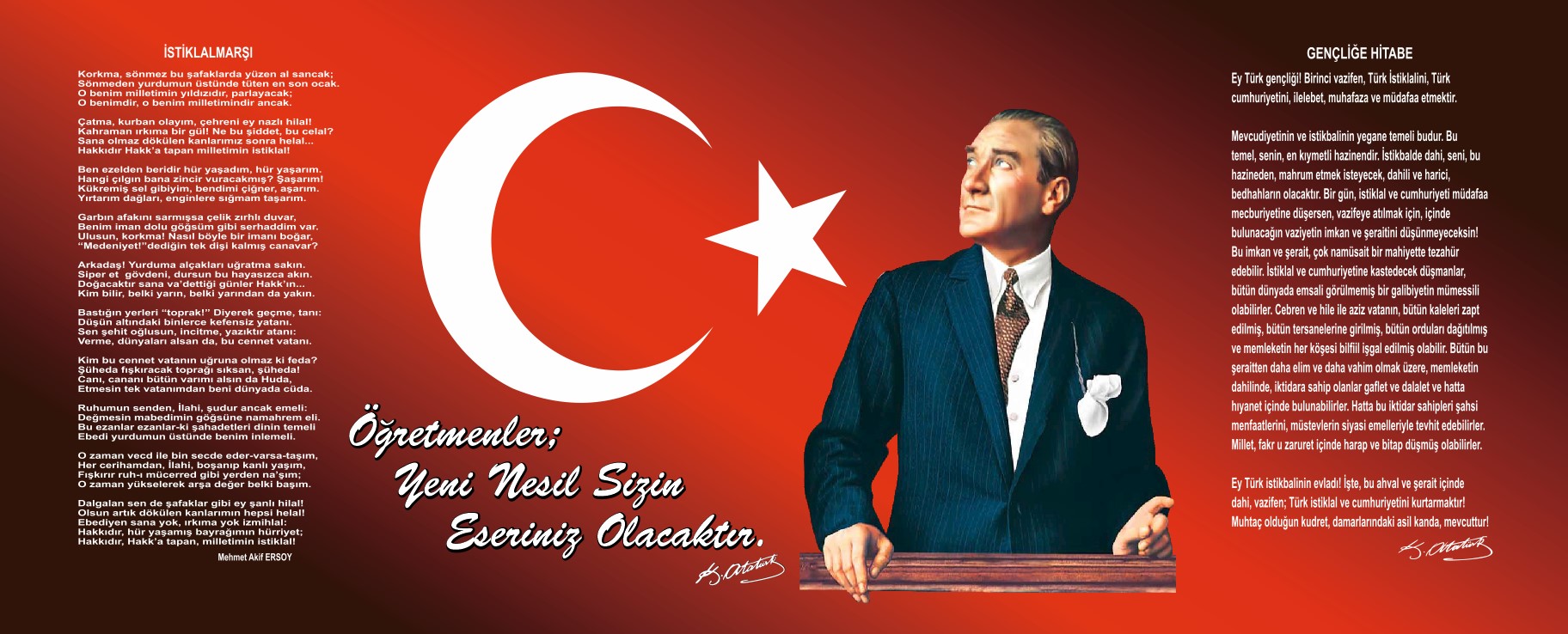 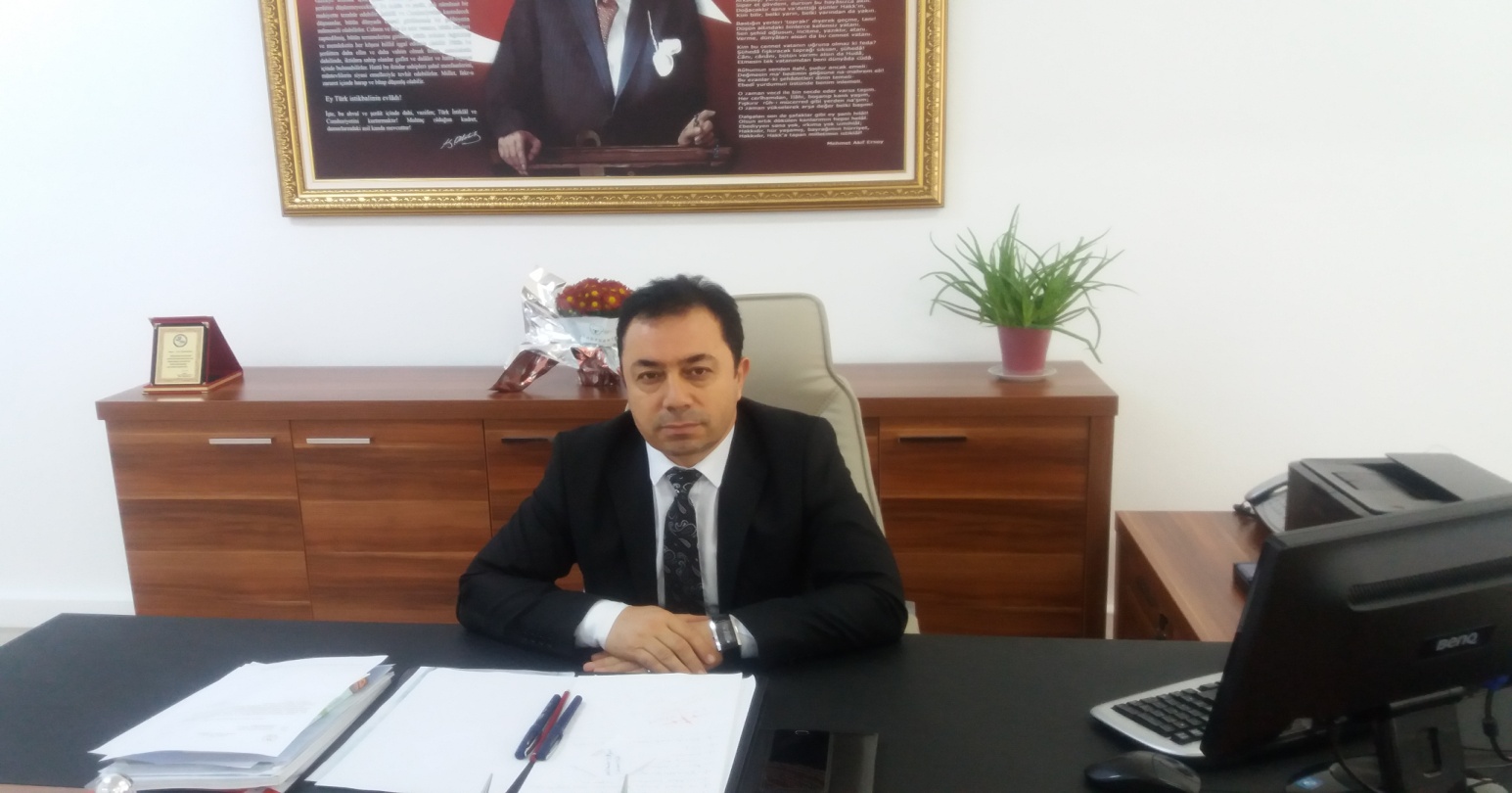 Bir ulusun kalkınmasındaki en önemli etken, çağdaş bir eğitim yapısına sahip olmaktır. Gelişmiş ülkelerde uzun yıllardır sürdürülmekte olan kaynakların rasyonel bir şekilde kullanımı, eğitimde stratejik planlamayı zorunlu kılmıştır. Milli Eğitim Bakanlığı bu motivasyonla 2004 yılından beri stratejik plan çalışmalarını başlatmıştır. Bu çalışmalar temelde iki nedene bağlıdır: Birincisi, tüm dünyada daha önceleri başlayan çağdaşlaşma ve yenileşme çalışmalarıyla uyumlu bir şekilde eğitim alanında da bu tip eylemlerle mali, fiziki ve insani kaynaklardan daha verimli ve etkin yararlanarak akademik ve kurumsal gelişmeleri hızlandırmaktır. Diğer bir neden ise; ülkemizde 2004 yılında kabul edilen yasa gereği “Performans Esaslı Bütçeleme Sistemi”ne geçilmesidir. Okulumuzda hazırlanan bu planın başarıya ulaşmasında, farkındalık ve katılım ilkesi önemli bir rol oynayacaktır. Bu nedenle çalışmanın gerçekleştirilmesinde emeği geçen stratejik planlama ekibi başta olmak üzere tüm paydaşlarımıza teşekkür ederim. Ülkemizin sosyal ve ekonomik gelişimine temel oluşturan en önemli faktörün eğitim olduğu anlayışıyla hazırlanan stratejik planımızda belirlediğimiz vizyon, misyon ve hedefler doğrultusunda yürütülecek çalışmalarda tüm paydaşlara başarılar dilerim.                                  Zeki BABAOĞLU										                                    	Okul MüdürüSTRATEJİK PLANLAMA Bilginin hızla yayıldığı dünyamızda bilginin dağıtıcısı ve yorumlayıcısı olan okullar, hayati bir önem arz etmektedir. Okullar, toplumların kültürel zenginliklerini yaşatması ve çağın gelişmelerine yön vermesi bakımından stratejik öneme sahip örgütlerin başında gelmektedir. Bu nedenle okulların işlevlerini verimli bir şekilde yerine getirmesinde önemli olabilecek faktörlerden biri de okullarda hazırlanan stratejik planlardır. Son yıllarda stratejik planlar, hızlı değişim ve bunun getirdiği sorunlara çözüm üretme sürecinde sıklıkla kullanılmaktadır. Stratejik planlamanın eğitime uygulanması çabalarının geleneksel planlamaya alternatif olarak çıktığı görülmektedir (Aksu, 2002; Bircan, 2002). Howze (2000), çalışmasında bir örgütün değişen toplum koşullarına bağlı olarak özellikle ayakta kalıp geleceğe tutunabilmesi için stratejik planlama yapması gerektiğini belirtmiştir. Örgütlerin stratejik plan çerçevesinde, etkili liderlik uygulamaları ve süreç değerlendirmeleri yaptıkları ve kalite belgesi aldıkları ortaya çıkmıştır. Latincede “yol, çizgi” anlamına gelen strateji, Türkçede ise sürdürme, gönderme, götürme, gütme anlamında kullanılmaktadır (Erdem, 1998, 43). Stratejik planlama ise bir örgütün paydaşlarının geleceklerini hayal etme ve bu geleceği başarmak için gereken işlem ve uygulamaları eleştiren bir süreç olarak tanımlanabilir (Goodstein ve diğerleri, 1993). Strateji, bir başka şekilde örgütün amaç ve hedeflerine nasıl ulaşacağını gösteren kararlar bütünü şeklinde tanımlanmaktadır (DPT, 2006). Örgüt, stratejik planlama ile “gelecekte ne yapacağını” belirlemiş olacaktır. Bu özellikleri ile stratejik plan, yapılacak çalışmalara yön verecek ve önceliklerin tespitine yardımcı olacaktır. Stratejik planlamayı diğer planlardan ayıran en önemli özelliklerden bazıları şunlardır (Eren,2000; Çelik, 1994): Uzun süreli olması, Amaç ve işlevlerine göre farklı verilerden oluşması, Uzun süreli amaçları ve ileride meydana gelebilecek sonuçları kapsaması, Çevresel faktörlerin incelenmesine büyük önem vermesi ve yapılacaklar üzerinde ayrıntılı bir biçimde durması, şeklinde sayılabilir. Eğitimde stratejik planlama, eğitim sistemi/okul ve çevresi arasındaki ilişkileri çözümleyerek yön ve amaçların belirlenmesi, örgütün yenileştirilerek etkinlik ve eylem planlarının yapılması ve bu doğrultuda eğitimsel kaynakların yeniden sağlanmasıdır (Tural, 2000, 76). 
2015-2019 Stratejik Planı; aşağıdaki beş temel soruya yanıt olacak şekilde hazırlanmıştır:NEREDEYİZ? NEREDE OLMAYI İSTİYORUZ? GELİŞMEMİZİ NASIL ÖLÇEBİLİRİZ? HEDEFİMİZE NASIL ULAŞABİLİRİZ? NASIL DENETLEYEBİLİRİZ? Bu sorulara verilecek yanıtlar ve stratejik planın diğer unsurları hazırlayacağımız stratejik planın içeriğini oluşturur. Planlama; amaçların belirlenmesi, bu amaçlara ulaşılacak yöntemlerin hazırlanması, yöntemlerin uygulanması, sonuçların izlenmesi, değişen koşullar çerçevesinde başlangıçta belirlenen aşamaların yeniden düzenlenmesini içeren dinamik bir süreçtir. Bütün Stratejik Planlarda olduğu gibi, Okulumuzun hazırladığı Stratejik Planın uygulanmasında da kurum çalışanlarının tamamının desteği gerekmektedir. Okulumuz Stratejik Planının hazırlanmasında, Milli Eğitim Bakanlığı Strateji Geliştirme Başkanlığının “Eğitimde Stratejik Planlama Kılavuzu” ile belirlediği ölçütlere sadık kalınmış; mümkün olan bütün birimlerin katılımı sağlanmaya çalışılmış, tüm değişen koşullar dikkate alınmıştır. Geleceğe ilişkin idealleri olmayan kurumların fırtınalı bir ortamda yönlerini çabucak kaybedecekleri ve ulaşmak isteyecekleri hedeflerden çok uzaklarda bir yerlerde kendilerini bulacakları açıktır. Stratejik planlamayla, gelişen ve değişen dünya şartlarında bulunmamız gereken rotayı çizmiş oluyoruz. Bundan sonraki aşama, hazırlanan stratejik plan doğrultusunda kendimizi geliştirmemiz ve teknoloji sayesinde de gelişen dünyayı takip ederek gerektiğinde küçük değişiklerle hedeflerimizden şaşmadan stratejik planımızı yeniden düzenlememizdir. Okulumuz, hazırladığı stratejik plan doğrultusunda hareket ederek bazı noktalarda yaptığı değerlendirmelerle okul gelişimine büyük katkı getireceği inancındadır. 
Çorum Fatih Anadolu Lisesi Stratejik Planlama EkibiİçindekilerSunuş	3İçindekiler	4BÖLÜM I: GİRİŞ ve PLAN HAZIRLIK SÜRECİ	5BÖLÜM II: DURUM ANALİZİ	6Okulun Kısa Tanıtımı *	6Okulun Mevcut Durumu: Temel İstatistikler	7PAYDAŞ ANALİZİ	12GZFT (Güçlü, Zayıf, Fırsat, Tehdit) Analizi	14Gelişim ve Sorun Alanları	16BÖLÜM III: MİSYON, VİZYON VE TEMEL DEĞERLER	19MİSYONUMUZ *	19VİZYONUMUZ *	19TEMEL DEĞERLERİMİZ *	19BÖLÜM IV: AMAÇ, HEDEF VE EYLEMLER	21TEMA I: EĞİTİM VE ÖĞRETİME ERİŞİM	21TEMA II: EĞİTİM VE ÖĞRETİMDE KALİTENİN ARTIRILMASI	24TEMA III: KURUMSAL KAPASİTE	28V. BÖLÜM: MALİYETLENDİRME	32EKLER:	34BÖLÜM I: GİRİŞ ve PLAN HAZIRLIK SÜRECİStratejik planlama sürecine Okul Müdürü Zeki BABAOĞLU başkanlığında toplanarak “Stratejik Planlama Ekibi”nin kurulması konusunda yöntem belirlemeleriyle başlanmıştır. Paydaşlarla farklı zamanlarda yapılan toplantılar sonrasında, ilk toplantıda belirlenen yöntemler arasından kurumun yapısına en uygun ve paydaşların büyük çoğunluğu tarafından benimsenen yönteme karar verilmiştir. Buna göre, kurumun hemen her alanından temsil eden kişilerden oluşturulacak olan ekibe katılımda gönüllülük esas alınmıştır.STRATEJİK PLAN ÜST KURULU VE STRATEJİK PLAN EKİBİÇorum Fatih Anadolu Lisesi Stratejik Planlama Ekibi oluşturulurken üyelerin gönüllülüğünün yanı sıra birimlerini temsil etme, TKY konusunda aldıkları eğitimleri, bilgi, birikim ve ilgileri de dikkate alınmıştır.ÇORUM FATİH ANADOLU LİSESİ STRATEJİK PLAN HAZIRLAMA EKİBİ ÜST KURULUÇORUM FATİH ANADOLU LİSESİ STRATEJİK PLAN HAZIRLAMA EKİPLERİ	Ekip, ilk toplantısında hangi amaçla kurulduğunu ve stratejik plan hazırlama sürecinde yapılacak iş ve işlemleri gözden geçirmiş ve kendisine bir görev tanımı oluşturacak. Bu görev tanımına göre aşağıda belirtilen iş ve işlemleri gerçekleştirmek üzere çalışmalarına başlayacaktır:“Çorum Fatih Anadolu Lisesi Stratejik Planı”nın hazırlanması sürecinde gerekli bilgi ve verileri ilgili birimlerden toplamak,Toplanan bilgi ve verileri stratejik plan için işlemek, düzenlemek,Paydaş, Öğrenci ve öğretmen anketlerini yapmak ve sonuçlarını değerlendirmekStratejik planlama sürecinde gereken zamanlarda paydaşlara duyurular yapmak,Stratejik planlama sürecinde İlçe Milli Eğitim Müdürlüğü ile koordinasyonu sağlamak, resmi yazışmaları yapmak ve raporları hazırlamak,Okulumuzun değişen fiziki yapısının envanterini çıkarmakStratejik planın uygulanmasını izlemek, değerlendirmek ve sonuçlandırmak,Stratejik planda belirlenen performans programının izlenmesini sağlayacak temel göstergeleri ve performans hedeflerinin izlenmesi için ölçme araçlarını geliştirerek süreci raporlaştırmak.BÖLÜM II: DURUM ANALİZİ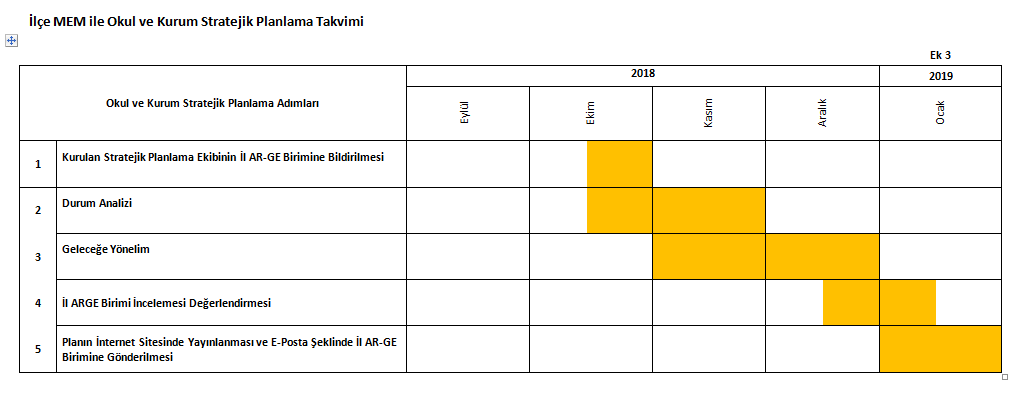 TARİHSEL GELİŞİMOkulun Tarihçesi:Okulumuz Bakanlığımızın 20/08/1985 tarih ve .423/19-85-31952 sayılı olurları ile ortaokulla birlikte (Bedri Karafakioğlu Ortaokulu) öğretim gören Çorum Fatih Lisesi olarak açılmıştır. Milli Eğitim Müdürlüğünün 11/07/1995 tarih ve 18636 sayılı yazı ile okulumuz Mehmet Akif Ersoy İlköğretim Okulu ile yer değiştirmiştir. 1995-1996 öğretim yılından itibaren şu andaki binasında eğitim ve öğretime devam etmektedir. Milli Eğitim Bakanlığı Ortaöğretim genel Müdürlüğünün 03/05/2012 tarih ve 11248 sayılı yazısı ile Anadolu Lisesine dönüştürülmüştür. 2018-2019 eğitim öğretim yılında Gülabibey Mahallesi Cengiz Topel Caddesi No:155 adresinde eğitim öğretime devam edilmektedir.FAALİYET ALANLARI, ÜRÜN VE HİZMETLEROKUL ÜRÜN/HİZMET LİSTESİOKUL/KURUM FAALİYET ALANLARIOkulun Yerleşkesi:Binanın Özellikleri: Okulumuz tek binadan oluşmaktadır zemin+3 kat şeklinde hizmet vermektedir. Doğalgazla ısınmaktadır. Aydınlatma durumu iyidir. Su şehir şebekesinden temin edilmektedir. Kanalizasyon çalışır durumdadır. Okula şehrin her bölgesinden direkt olarak toplu taşıma aracı gelmektedir. Okulumuzun bir adet kapalı spor salonu bulunmaktadır.Zemin kat:  Kantin,, derslikler,Beden Eğitimi Odası, resim atölyesi, müzik sınıfı,Toplantı salonu bulunmaktadır1. Kat: Müdür odası, idare odalar, memur odası, derslikler, fen laboratuarı, rehberlik servisi, erkek öğrenci ve öğretmen tuvaletleri bulunmaktadır.2. Kat: Rehber öğretmen odası,  depo, Kütüphane, kız öğrenci tuvaletleri, derslikler bulunmaktadır. 3.Kat: Müdür yardımcısı odası, arşiv, erkek öğrenci tuvaletleri, derslikler bulunmaktadır.Okul Bahçesi: Okul bahçesi yeterli olup toplanma alanı, basketbol potaları ve otopark yer almaktadır. .Derslik Sayısı		: 20 Derslik Laboratuarlar		: 1 Adet  Fen LaboratuarıOkul Kitaplıkları 	: 1 KütüphaneDepo Ambar ve Arşiv	: 1 Depo, 1 arşivSpor Salonu 		: 1  Adet kapalı spor salonuİdari Odalar 		: 1 Müdür odası, 2 Müdür Yardımcısı odası, 2 Rehberlik servisi odası, 1 öğretmenler odası, 1 Hizmetli odası, 1 Toplantı salonu.Okulun Mevcut Durumu: Temel İstatistiklerOkul KünyesiOkulumuzun temel girdilerine ilişkin bilgiler altta yer alan okul künyesine ilişkin tabloda yer almaktadır.Temel Bilgiler Tablosu- Okul Künyesi Çalışan BilgileriOkulumuzun çalışanlarına ilişkin bilgiler altta yer alan tabloda belirtilmiştir.Çalışan Bilgileri Tablosu*Okulumuz Bina ve Alanları	Okulumuzun binası ile açık ve kapalı alanlarına ilişkin temel bilgiler altta yer almaktadır.Okul Yerleşkesine İlişkin Bilgiler Sınıf ve Öğrenci Bilgileri	Okulumuzda yer alan sınıfların öğrenci sayıları alttaki tabloda verilmiştir.Donanım ve Teknolojik KaynaklarımızTeknolojik kaynaklar başta olmak üzere okulumuzda bulunan çalışır durumdaki donanım malzemesine ilişkin bilgiye alttaki tabloda yer verilmiştir.Teknolojik Kaynaklar TablosuGelir ve Gider BilgisiOkulumuzun genel bütçe ödenekleri, okul aile birliği gelirleri ve diğer katkılarda dâhil olmak üzere gelir ve giderlerine ilişkin son iki yıl gerçekleşme bilgileri alttaki tabloda verilmiştir.PAYDAŞ ANALİZİKurumumuzun temel paydaşları öğrenci, veli ve öğretmen olmakla birlikte eğitimin dışsal etkisi nedeniyle okul çevresinde etkileşim içinde olunan geniş bir paydaş kitlesi bulunmaktadır. Paydaşlarımızın görüşleri anket, toplantı, dilek ve istek kutuları, elektronik ortamda iletilen önerilerde dâhil olmak üzere çeşitli yöntemlerle sürekli olarak alınmaktadır.Paydaş anketlerine ilişkin ortaya çıkan temel sonuçlara altta yer verilmiştir * : Öğrenci Anketi Sonuçları: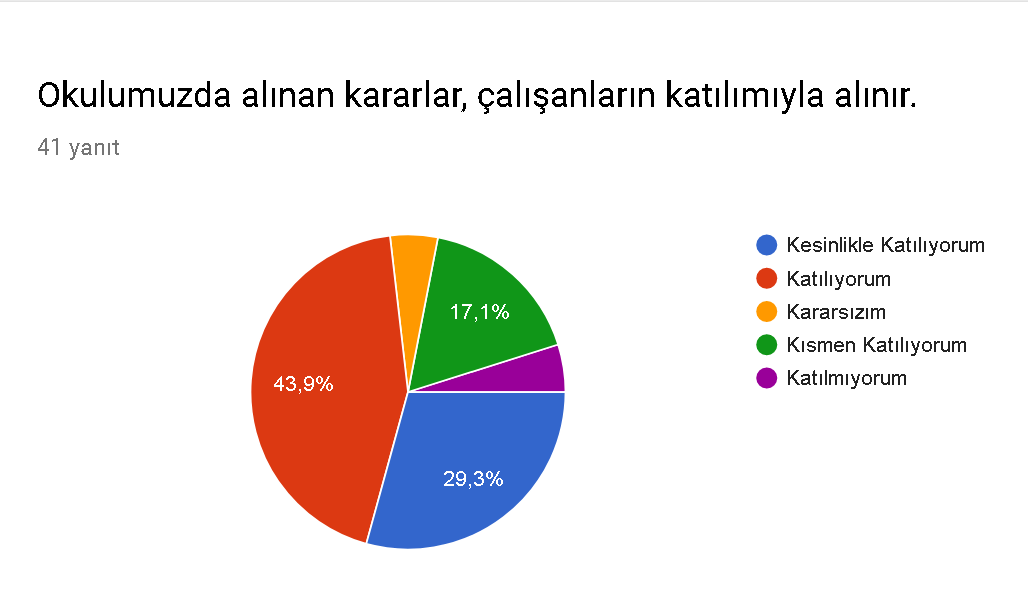 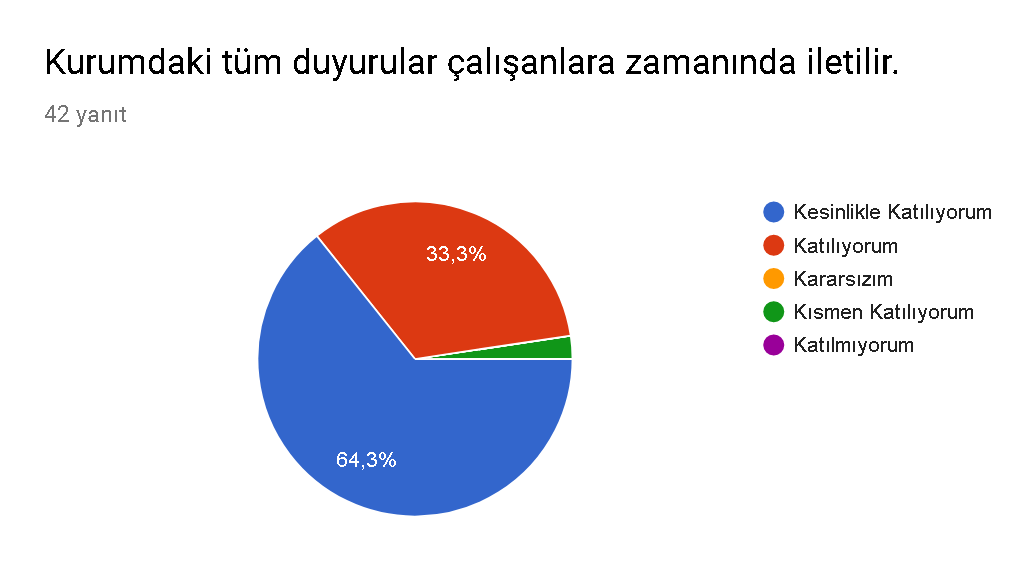 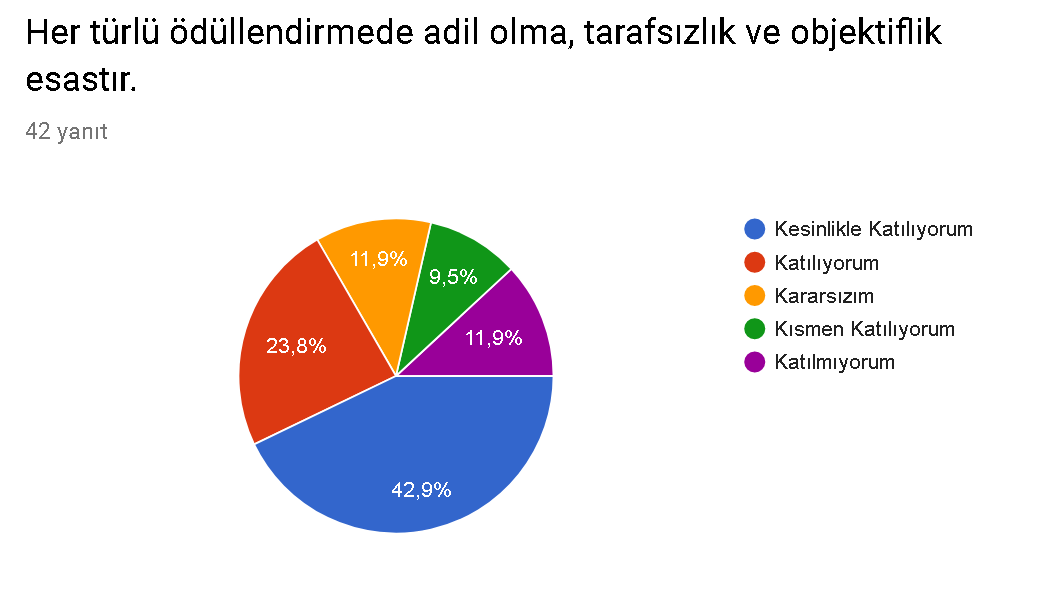 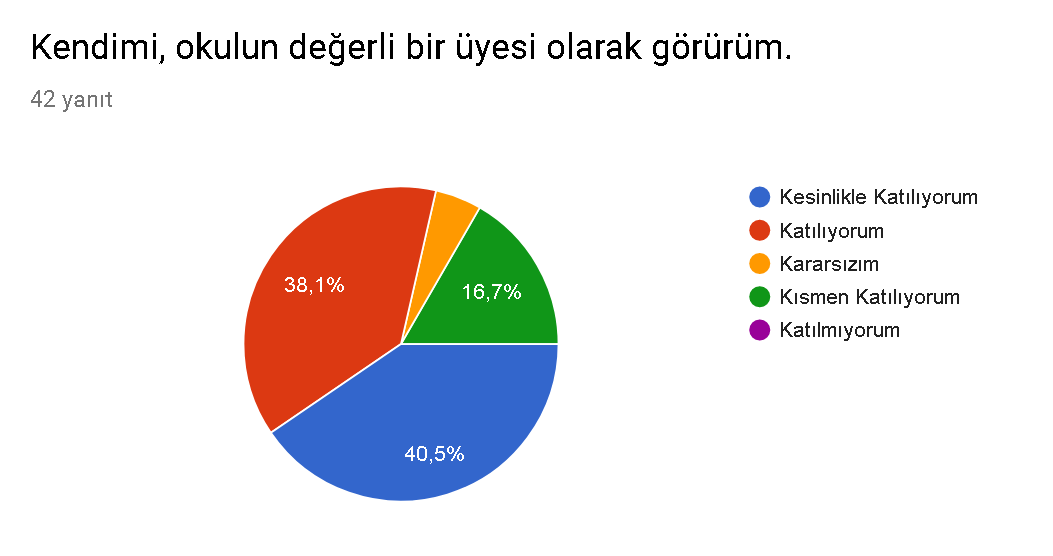 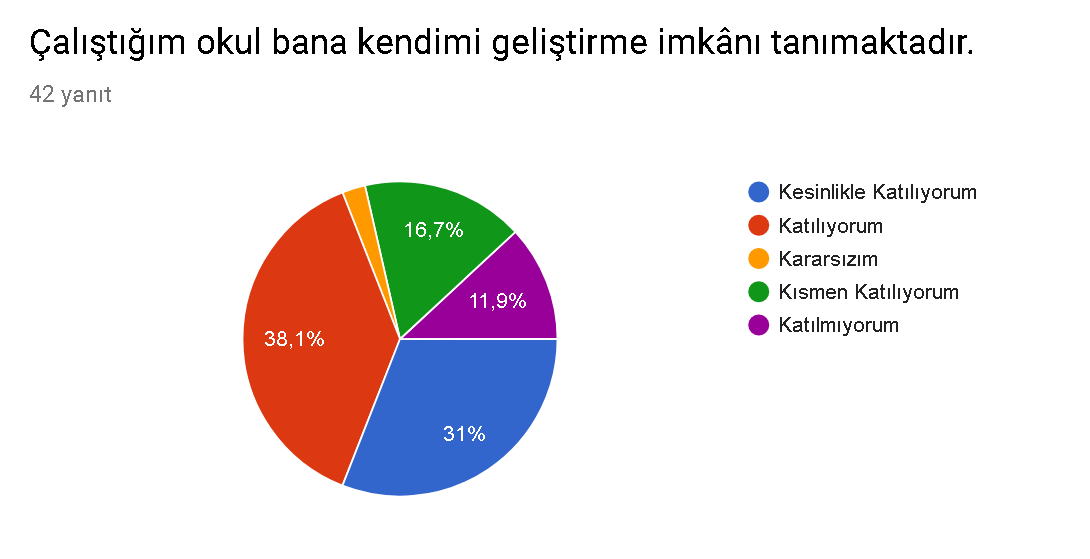 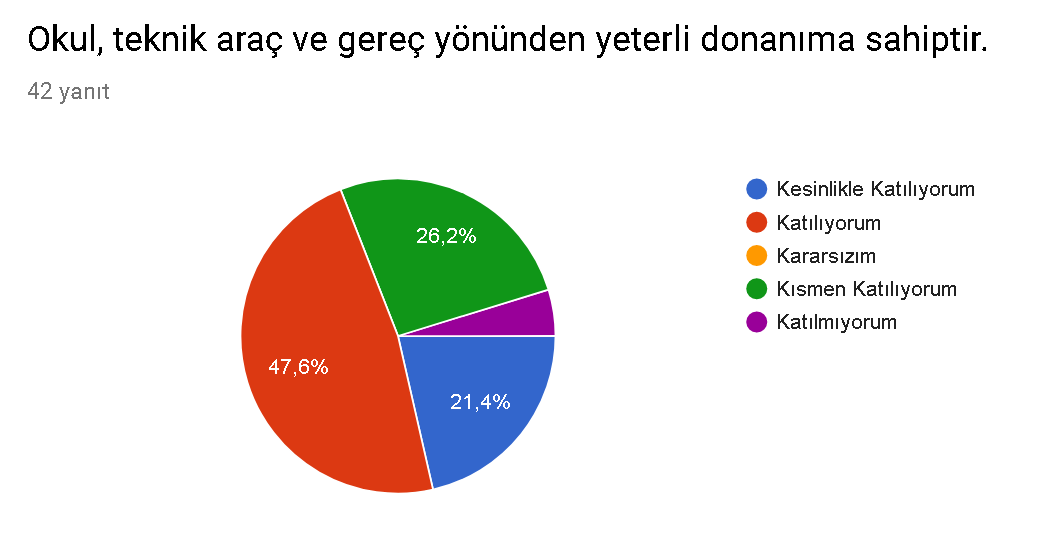 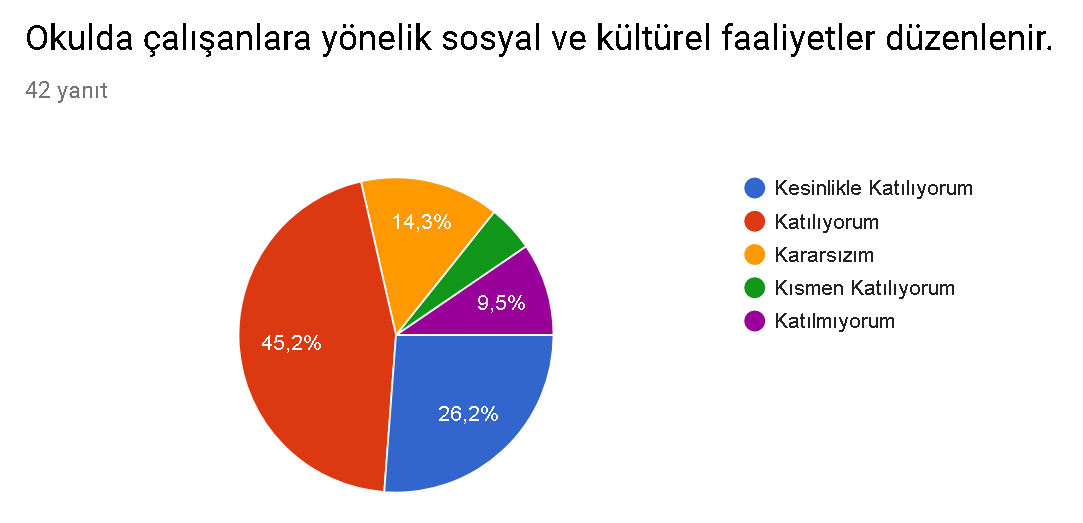 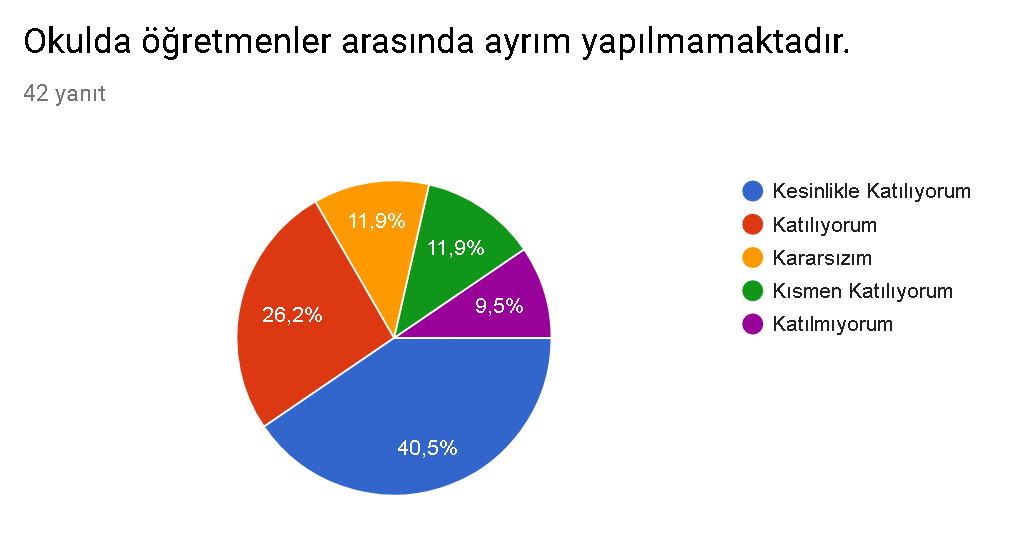 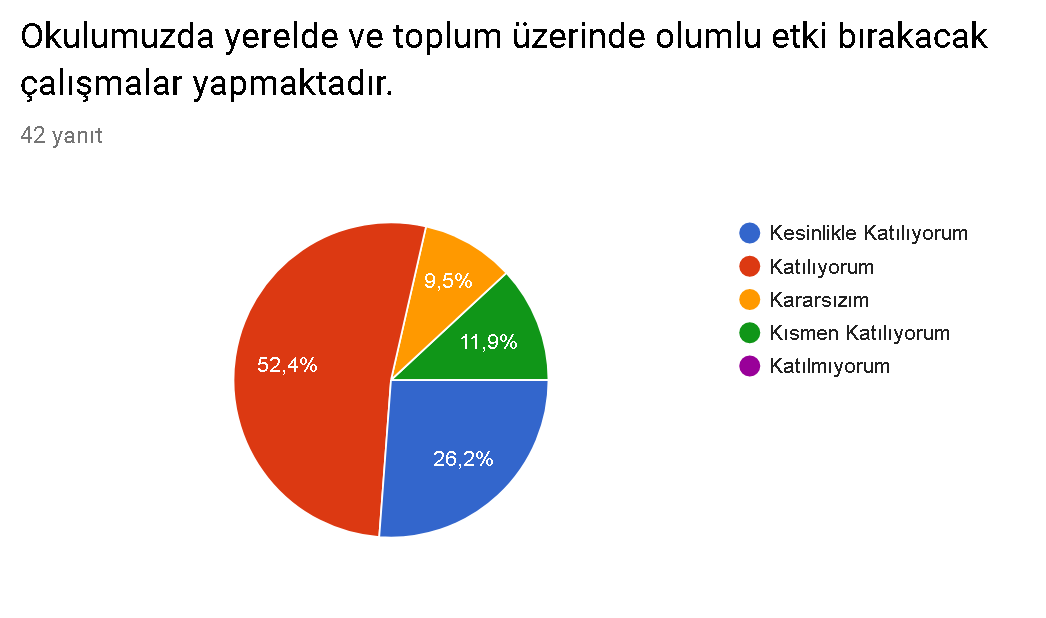 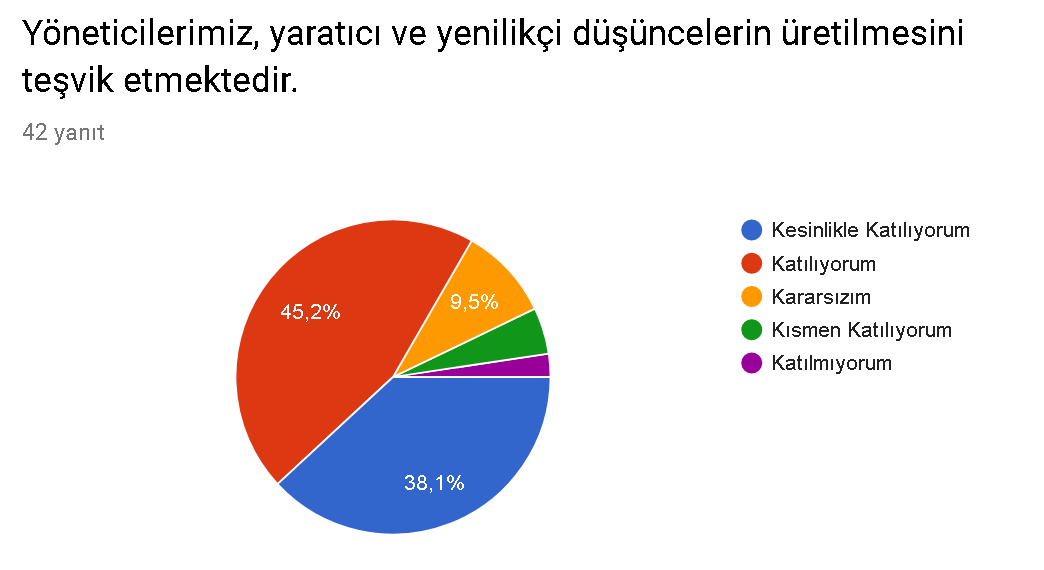 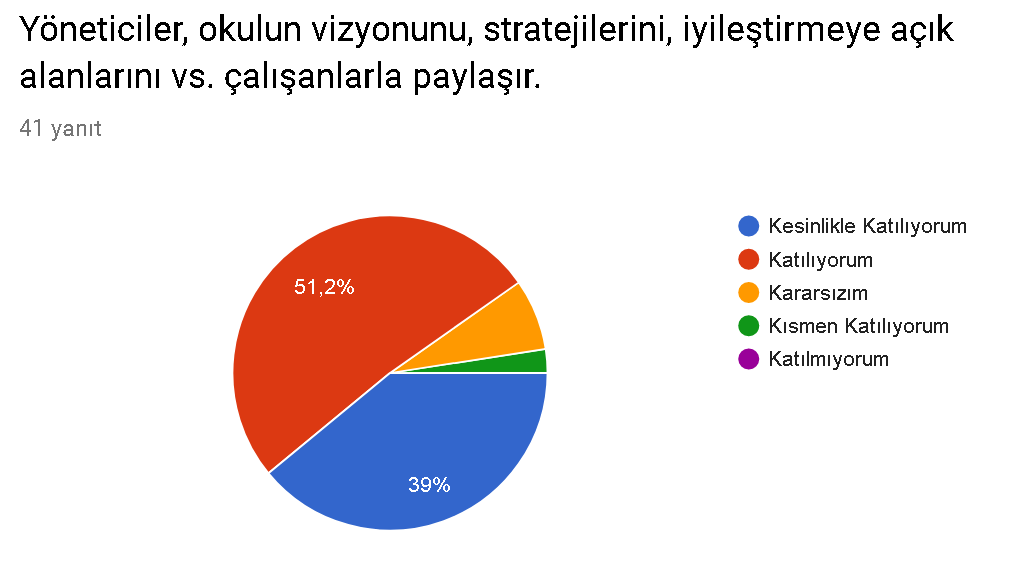 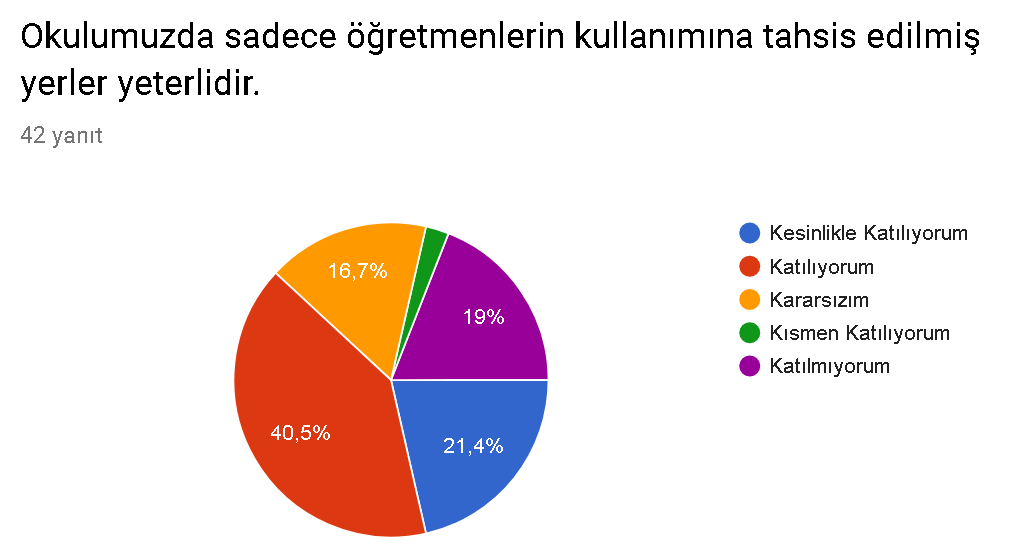 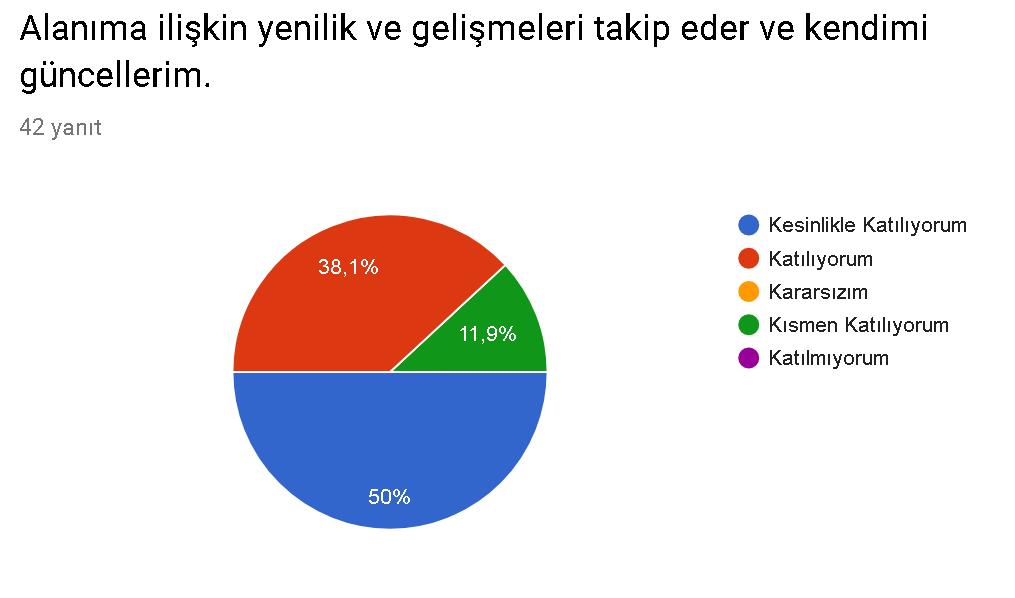 Veli Anketi Sonuçları:PEST- E (Politik, Ekonomik, Sosyo-Kültürel, Teknolojik, Ekolojik, Etik)  Analizi2.6.2. Üst Politika Belgeleri GZFT ANALİZİBÖLÜM III: MİSYON, VİZYON VE TEMEL DEĞERLEROkul Müdürlüğümüzün Misyon, vizyon, temel ilke ve değerlerinin oluşturulması kapsamında öğretmenlerimiz, öğrencilerimiz, velilerimiz, çalışanlarımız ve diğer paydaşlarımızdan alınan görüşler, sonucunda stratejik plan hazırlama ekibi tarafından oluşturulan Misyon, Vizyon, Temel Değerler; Okulumuz üst kurulana sunulmuş ve üst kurul tarafından onaylanmıştır.MİSYONVİZYONTEMEL DEĞERLER VE İLKELERBÖLÜM IV: AMAÇ, HEDEF VE EYLEMLERAçıklama: Amaç, hedef, gösterge ve eylem kurgusu amaç Sayfa 16-17 da yer alan Gelişim Alanlarına göre yapılacaktır.Altta erişim, kalite ve kapasite amaçlarına ilişkin örnek amaç, hedef ve göstergeler verilmiştir.Erişim başlığında eylemlere ilişkin örneğe yer verilmiştir.PERFORMANS GÖSTERGELERİPERFORMANS GÖSTERGELERİFAALİYET VE MALİYETLENDİRME PERFORMANS GÖSTERGELERİFAALİYET VE MALİYETLENDİRME PERFORMANS GÖSTERGELERİStratejik Hedef 3.2: Yönetim ve Organizasyon Yapısının GeliştirilmesiAB normları, uluslararası standartlar ve ulusal vizyona uygun olarak; bürokrasinin azaltıldığı,  kurumsal rehberlikle desteklenen, çoğulcu, katılımcı, şeffaf ve hesap verebilir, performans yönetim sisteminin uygulandığı bir yönetim ve organizasyon yapısını plan dönemi sonuna kadar oluşturmakPERFORMANS GÖSTERGELERİFAALİYET VE MALİYETLENDİRME PERFORMANS GÖSTERGELERİFAALİYET VE MALİYETLENDİRME STRATEJİK PLAN MALİYET TABLOSUVI. BÖLÜM: İZLEME VE DEĞERLENDİRME.  RAPORLAMAPlan dönemi içerisinde ve her yılın sonunda okul/kurumumuz stratejik planı uyarınca yürütülen faaliyetlerimizi, önceden belirttiğimiz performans göstergelerine göre hedef ve gerçekleşme durumu ile varsa meydana gelen sapmaların nedenlerini açıkladığımız, okulumuz/kurumumuz hakkında genel ve mali bilgileri içeren izleme ve değerlendirme raporu hazırlanacaktır.STRATEJİK PLAN ÜST KURULU İMZA SİRKÜSÜEKLER: Öğretmen, öğrenci ve veli anket örnekleri klasör ekinde olup okullarınızda uygulanarak sonuçlarından paydaş analizi bölümü ve sorun alanlarının belirlenmesinde yararlanabilirsiniz.STRATEJİK PLAN ÜST KURULUSTRATEJİK PLAN ÜST KURULUSTRATEJİK PLAN ÜST KURULUSIRA NOADI SOYADIGÖREVİ1Zeki BABAOĞLUOKUL MÜDÜRÜ2Namık AKDALMÜDÜR YARDIMCISI3Bünyamin AĞBALÖĞRETMEN4Kadir GÜNDOĞDUOKUL AİLE BİRLİĞİ BAŞKANI5İsmail TEMİZOKUL AİLE BİRLİĞİ YÖNETİM KURULU ÜYESİSTRATEJİK PLANLAMA EKİBİSTRATEJİK PLANLAMA EKİBİSTRATEJİK PLANLAMA EKİBİSIRA NOADI SOYADIGÖREVİ1Servet ÖZTAŞMÜDÜR YARDIMCISI2Bahtiyar ÇELİKÖĞRETMEN3Hasan ELİTAŞÖĞRETMEN4Serkan YAŞAYANCANÖĞRETMEN5Ali BALÖĞRETMEN6Cafer AYYILDIZÖĞRETMENÖğrenci kayıt, kabul ve devam işleriEğitim hizmetleri Öğrenci başarısının değerlendirilmesiÖğretim hizmetleriSınav işleriToplum hizmetleriSınıf geçme işleriKulüp çalışmalarıÖğrenim belgesi düzenleme işleriDiplomaPersonel işleriSosyal, kültürel ve sportif etkinliklerÖğrenci davranışlarının değerlendirilmesiBurs hizmetleriÖğrenci sağlığı ve güvenliğiYurt hizmetleriOkul çevre ilişkileriBilimsel araştırmalarRehberlikYaygın eğitim FAALİYET ALANI: EĞİTİM FAALİYET ALANI: YÖNETİM İŞLERİHizmet–1 Rehberlik HizmetleriVeli    Öğrenci    ÖğretmenHizmet–1 Öğrenci işleri hizmetiKayıt- Nakil işleri     Devam-devamsızlık     Sınıf geçme vbHizmet–2 Sosyal-Kültürel Etkinlikler Halk oyunları    Koro      Satranç TiyatroHizmet–2 Öğretmen işleri hizmetiDerece terfi    Hizmet içi eğitim     Özlük haklarıHizmet–3 Spor EtkinlikleriFutbol,    Voleybol    Bocce   GüreşBasketbolDartSosyal-Kültürel EtkinliklerSpor EtkinlikleriFAALİYET ALANI: ÖĞRETİMFAALİYET ALANI: MESLEK EDİNDİRMEHizmet–1 Müfredatın işlenmesi………..Eğitim- Öğretim HizmetleriHizmet–2 KurslarYetiştirme     Hazırlama   Eğitim- Öğretim HizmetleriHizmet- 3 Proje çalışmalarıAB Projeleri     Sosyal Projeler     Fen ProjeleriSosyal-Kültürel Etkinliklerİli: ÇORUMİli: ÇORUMİli: ÇORUMİli: ÇORUMİlçesi: MERKEZİlçesi: MERKEZİlçesi: MERKEZİlçesi: MERKEZAdres: Mahalle        :Gülabibey Mahallesi Cengiz Topel Cad. No: 155 Posta Kodu :19100Mahalle        :Gülabibey Mahallesi Cengiz Topel Cad. No: 155 Posta Kodu :19100Mahalle        :Gülabibey Mahallesi Cengiz Topel Cad. No: 155 Posta Kodu :19100Coğrafi Konum (link)*:Coğrafi Konum (link)*:https://goo.gl/maps/ARZXivntfb12https://goo.gl/maps/ARZXivntfb12Telefon Numarası: 0 364 21383680 364 21383680 364 2138368Faks Numarası:Faks Numarası:0 364 224 62180 364 224 6218e- Posta Adresi:974845@meb.k12.tr974845@meb.k12.tr974845@meb.k12.trWeb sayfası adresi:Web sayfası adresi:http://hasanpasamtal.meb.k12.trhttp://hasanpasamtal.meb.k12.trKurum Kodu:974845974845974845Öğretim Şekli:Öğretim Şekli:Tam GünTam GünOkulun Hizmete Giriş Tarihi : 1967Okulun Hizmete Giriş Tarihi : 1967Okulun Hizmete Giriş Tarihi : 1967Okulun Hizmete Giriş Tarihi : 1967Toplam Çalışan Sayısı *Toplam Çalışan Sayısı *4646Öğrenci Sayısı:Kız333333Öğretmen SayısıKadın1919Öğrenci Sayısı:Erkek290290Öğretmen SayısıErkek2121Öğrenci Sayısı:Toplam623623Öğretmen SayısıToplam4040Derslik Başına Düşen Öğrenci SayısıDerslik Başına Düşen Öğrenci SayısıDerslik Başına Düşen Öğrenci Sayısı:31,15Şube Başına Düşen Öğrenci SayısıŞube Başına Düşen Öğrenci SayısıŞube Başına Düşen Öğrenci Sayısı:31,15Öğretmen Başına Düşen Öğrenci SayısıÖğretmen Başına Düşen Öğrenci SayısıÖğretmen Başına Düşen Öğrenci Sayısı:15,57Şube Başına 30’dan Fazla Öğrencisi Olan Şube SayısıŞube Başına 30’dan Fazla Öğrencisi Olan Şube SayısıŞube Başına 30’dan Fazla Öğrencisi Olan Şube Sayısı:12Öğrenci Başına Düşen Toplam Gider Miktarı*Öğrenci Başına Düşen Toplam Gider Miktarı*Öğrenci Başına Düşen Toplam Gider Miktarı*Öğretmenlerin Kurumdaki Ortalama Görev SüresiÖğretmenlerin Kurumdaki Ortalama Görev SüresiÖğretmenlerin Kurumdaki Ortalama Görev Süresi6,8Unvan*ErkekKadınToplamOkul Müdürü ve Müdür Yardımcısı213Branş Öğretmeni181735Rehber Öğretmen112İdari Personel22Yardımcı Personel33Güvenlik Personeli11Toplam Çalışan Sayıları262046Fiziki MekânVarYokAdediİhtiyaçÖğretmen Çalışma Odası+1-Kütüphane+1-Rehberlik Servisi+2-Resim Odası+1-Müzik Odası+1-Çok Amaçlı Salon+1-Bilgisayar laboratuarı---Yemekhane----Spor Salonu+1-Otopark+1-Spor Alanları (Halı Saha)---Kantin---Fen Bilgisi Laboratuarı +1-Atölyeler---Bölümlere Ait Depo---Bölüm Yönetici Odaları---Bölüm Öğrt. Odası----Teknisyen Odası----Arşiv +1-                                                  Öğrenci Sayısına İlişkin Bilgiler (Geçmiş Yıllar)                                                  Öğrenci Sayısına İlişkin Bilgiler (Geçmiş Yıllar)                                                  Öğrenci Sayısına İlişkin Bilgiler (Geçmiş Yıllar)                                                  Öğrenci Sayısına İlişkin Bilgiler (Geçmiş Yıllar)                                                  Öğrenci Sayısına İlişkin Bilgiler (Geçmiş Yıllar)                                                  Öğrenci Sayısına İlişkin Bilgiler (Geçmiş Yıllar)                                                  Öğrenci Sayısına İlişkin Bilgiler (Geçmiş Yıllar)201520152016201620172017KızErkekKızErkekKızErkek Öğrenci Sayısı260248303261341307 Toplam Öğrenci Sayısı508508564564648648Araç-Gereçler201620172018İhtiyaçBilgisayar25252510Yazıcı666-Tarayıcı1112Projeksiyon212121-Televizyon222-İnternet bağlantısı111-Fen Laboratuarı111-Bilgisayar Laboratuarı.0000Fax111-Fotoğraf makinesi222-Kamera0001Okul/kurumun İnternet sitesi111-Personel/e-mail adresi oranı%60%80%95YıllarGider Miktarı2016505020176060TAMÇOKORTAAZHİÇ1180439442453,670792Okul kütüphanesinden yararlanabilirim.2161559248413,622166Okulun rehberlik servisinden faydalanabilirim.31568510147233,737864Ön kayıt sırasında okulun türü ve özellikleri ile ilgili gerekli bilgilendirme yapılır4194656623443,872449İlgi ve yeteneklerime uygun bir bölümde okuyorum5205556032413,89313İleride okuduğum alanda çalışmayı isterim6152868842243,765306Okulumuz bir kurum kültürüne sahiptir71961006619184,095238Okulun kurum kültürüne uygun davranırım8186858937203,911271Okul yöneticileri ile iletişim kurabilirim.9218807832184,051643Okulda öğretmenlerimle iletişim kurabilirim.10147758650343,640306Okulda diğer çalışanlarla iletişim kurabilirim.111095510451633,251309Okula ilettiğimiz dilek, öneri ve şikayetler dikkate alınır ve cevap verilir.12185796235383,847118Okulumuzda sınıf rehber öğretmenleri, öğrencilerin bireysel sorunlarıyla ilgilenir.13120687945823,251269Okulumuz Rehberlik Servisinden ihtiyaç duyduğumda bireysel danışmanlık alıyorum.14191607128283,94709Okulumuzda yönlendirme hizmetleri (üst öğretim, alan, bölüm seçimi) yapılmaktadır.15194667359343,767606Okulda yabancı kişilere karşı güvenlik önlemleri alınmaktadır.16170938738283,814904Okulda yangın ve doğal afetlere karşı gerekli güvenlik önlemleri alınmaktadır.17227674622324,104061Öğrenci temsilcileri demokratik seçimle belirlenir.18163728037373,737789Okul imkanlarından herkes eşit oranda yararlanır19129819932403,595801Okulumuzda her türlü düşünceye saygı duyulur20182887318234,010417Okuldan istediğim belgeleri (öğrenci belgesi, kimlik gibi) zamanında alabilirim.21181896428263,956186Okulumuzda sağlık sorunları yaşadığımızda gerekli hassasiyet gösterilir.22168866732233,914894Yönetmelikler ve okul kuralları ile ilgili bilgilendirme yapılır231121167249383,555556Yüksek öğretime geçişle ilgili bilgilendirme yapılır24103959143493,419948Yüksek öğretim hedeflerime uygun ders seçim imkanı sunulur.2594535329333,557252Okulda aldığım mesleki eğitim mesleğim için yeterlidir26110949145403,497368Derslerin işlenişinde farklı yöntemler kullanılmaktadır.27152908539273,765903Bize öğrenme ve başarma fırsatı tanınmaktadır.28107597450893,118734Öğrendiğimiz teorik bilgilerin (deney, proje, ödev,laboratuvar uygulamaları gibi) uygulaması yapılmaktadır.29185656829353,879581Sınavlar bilgi ve becerilerimizi ölçer30149807450333,678756Sınav ve sınav soruları hakkında geri bildirim yapılır31144748646343,645833Sınıfımız fiziksel olarak (ısı, ışık, havalandırma, oturma düzeni vb.) yeterlidir.32115688752543,367021Sınıftaki öğrenciler arasında iyi bir iletişim vardır.33188885829303,954198Sınıf içerisinde kendimi ifade edebilirim.3488769254603,210811Derslerin işlenişinde bilgisayar, tepegöz, harita vb. araç-gereçlerden yararlanılır.35746178471132,828418Sınıfta, laboratuvarlerda yeterli araç gereç bulunmaktadır.36126637839593,432877Ders aralarında (teneffüslerde) ve öğlen aralarında dinlenme ve ihtiyaçlarımı giderme fırsatını bulabiliyorum.37161857139313,790698Teneffüslerde bir sorun olduğunda nöbetçi öğretmenler ve idareciler hemen müdahale eder.3893858363443,326087Okulumuz her zaman temiz ve bakımlıdır.391037210049483,357527Okul binası ve diğer fiziki mekanlar ( okul bahçesi vb.) verimli bir şekilde kullanılır.401087910551453,396907Okul kantininde satılan malzemeler güvenilir ve sağlıklıdır.41423569751352,365169Kantinde ihtiyaç duyduğum şeyleri uygun fiyata bulabiliyorum.4285697843603,226866Yemekhanede çıkan yemeklerden memmun musunuz?431437910044223,713918Okulumuzda sosyal, kültürel, sportif ve bilimsel faaliyetlere önem verilmektedir.44136898435313,704Okulumuzda yapılan sosyal, kültürel, sportif ve bilimsel faaliyetlere katılımda herkese fırsat tanınmaktadır.45128899759233,606061Okulumuzda toplum hizmeti konusunda yeterli bilgilendirme yapılır46102629467583,21671Okulumuzda yerel ulusal ve uluslararası projeler yapılır471325410845453,476563Okulumuzda yapılan belirli gün ve haftaların kutlamalarını beğenerek izliyorum.48121637352443,467422Okulumuzda yapılan belirli gün ve haftaların kutlama faaliyetlerine katılımda herkese fırsat tanınmaktadır.491217510551423,461929Kulüp faaliyetlerine, istek ve yeteneklerim doğrultusunda katılırım.50108659748543,336022Okulumuzda oluşturulan öğrenci kulüplerinin bireysel gelişimime katkı sağladığını düşünüyorum.5197679843663,231806Okulda ders içi ve ders dışı başarılar ile örnek davranışlarımız ödüllendirilir.52122738647413,509485Öğrenci başarılarının değerlendirilmesi (not verme, karne vb.) yapılırken tarafsız davranılır.53149778634243,791892Okulumuzda bizlere temel ahlaki, milli ve manevi değerler (doğruluk, yardımseverlik vb.) kazandırılmakta ve toplumhizmeti çalışmaları ile pekiştirilmektedir.541197910130303,632312Okulumuz, bulunduğumuz süre içerisinde bizlere olumlu davranışlar kazandırır.55101528466803,073107Mesleki gelişimim için laboratuvar donanımı yeterlidir.5667757745862,977143Laboratuvar derslerinde yapılan uygulamaları yeterli buluyorum.5793776946863,121294Laboratuvarlarda yeterli düzeyde iş güvenliği tedbirleri alınmıştır.58114658837903,192893Laboratuvar ders saatleri yeterlidir.5971495027293,469027İşletmelerdeki eğitim mesleki gelişimime katkı sağlar.60126325223243,828794Çalıştığım işletmeden memnunum.612716186113,538462621913151373,3582096378515261223,386364İşletmelerde mesleki iş ahlakı kazandırılmaktadır.6477495419143,732394İşletmelerde iş kazaları ve meslek hastalıklarına karşın gerekli tedbirler alınır.651097010446363,465753Okul aile birliği faaliyetleri ile ilgili yeterince bilgim vardır.66136678142423,578804Okul aile birliği faaliyetlerine velim katılır6798599340663,233146Okulumuzda kitap okuma projesi düzenli olarak uygulanır68128708843283,635854Okul kütüphanesi ihtiyaçlarımıza cevap verir69156826525353,823691Gerektiğinde nöbetçi öğretmene ulaşabilirim70184647636273,883721Nöbetçi öğretmen disiplini bozan durumlara müdahale eder.71145535936603,529745(Öğrenci) Nöbet görevinin derslerimi aksattığını düşünüyorum72191605137263,967123Nöbet görevimde benden beklenen davranışları bilirimTAMÇOKORTAAZHİÇ1581217714,252632İhtiyaç duyduğumda okul personeliyle (Yönetici, öğretmen, memur, hizmetli, kantin görevlisi gibi) rahatlıkla görüşebiliyorum.268107304,625Bizi ilgilendiren okul duyurularını zamanında öğreniyorum.3541313324,341176Okuldaki veli toplantıları ihtiyaçlarıma cevap verecek şekilde düzenlenmektedir.4487125103,95122Okuldan, ihtiyacım olan konularda rehberlik hizmeti almaktayım.55489294,170732Okul ile ilgili istek ve şikayetlerimi okula iletebiliyorum.656711564,2Okula ilettiğim istek ve şikayetlerim dikkate alınıyor.770156024,623656Okul yöneticilerine  güvenirim.862154014,670732Okulun öğretmenlerine  güvenirim.9531618334,215054Okulun diğer personeline (Memur, hizmetli vb.) güvenirim.10501215564,079545Okulda yabancı kişilere karşı güvenlik önlemleri alınmaktadır.1151198334,333333Okulda yangın ve doğal afetlere (Deprem, sel, vb.) karşı gerekli güvenlik önlemleri alınır.1231911973,716418Okul yolu (varsa okul servisleri) güvenlidir.13561114364,2Veli temsilcileri tüm velileri temsil edebilmektedir.14541711344,280899Okulda bizleri ilgilendiren kararlarda görüşlerimiz dikkate alınır.157132104,87013Öğrenci devamsızlık bilgilerine rahatlıkla ulaşabiliyorum.167474114,747126Öğrencimin notlarını rahatlıkla takip edebiliyorum.1763105114,6625Öğrenci işleri ile ilgili belgeler (nakil, karne, mezuniyet belgesi vb.) zamanında düzenlenir.1866165204,640449Çocuğumuz anlamadığı bir şeyi öğretmenine rahatlıkla sorabilmektedir19541512324,348837Çocuğumuz okulda öğrendiklerini günlük yaşamda kullanabilmektedir.2058153314,575Okulda eğitim-öğretimin sağlıklı bir şekilde yürütülmesi için yeterli sayıda görevli vardır.2145818414,210526Okul her zaman temiz ve bakımlıdır.2241149464,081081Okul, öğrencilerin sağlığı, gelişimi  açısından uygun  fiziki ortama sahiptir (rutubetsiz,havalandırmalı, geniş, ferah vs...)23401715214,24Okulun kantininde ve varsa yemekhanesinde satılan malzemeler temiz ve sağlıklıdır.24297201383,467532Okul kantininde ve varsa yemekhanesinde satılan malzemeler hesaplıdır.2551913434,2625Okuldaki sosyal etkinlikler öğrencimin yeteneklerini geliştirecek şekilde düzenlenmektedir.26391017434,068493Öğrencim okulda sosyalleşti.27436145103,858974Okulda öğrencimin farkında olmadığım yetenekleri ortaya çıktı. 28451213644,1Öğrenci başarıları değerlendirilirken  tarafsız davranıldığını düşünüyorum29461010714,256757Öğrencim okuldaki başarıları  ödüllendirilir.30571211304,481928Öğrencim okulda milli ve manevi değerleri öğrenebilmektedir.3154138214,5Öğrencim okulda temel ahlak kurallarını öğrenebilmektedir.32491313514,283951Okulda öğrencim olumlu bir kişilik kazanabilmektedir.33471314514,25Okul tesisleri (sportif-eğlence-kültürel faaliyetler) çevrenin kullanımına sunulmaktadır.34551012004,558442Okul, çevre ve insan sağlığı ile ilgili çalışmalara destek verir.356796224,593023Okul, ulusal bayram ve törenlere çevrenin katılımını sağlar. 36421512414,256757Okul,  çevre kirliliğinin (gürültü,temizlik v.b) önlenmesi konusunda duyarlıdır. 37451510534,205128Okul  çalışanları ve öğrenciler davranışlarıyla  çevreye iyi  örnek olur.38391121573,843373Çevreden okulla ilgili olumlu eleştiriler duyarım.393311184143,5625Bu okulu başkalarına da tavsiye ederim.Politik ve yasal etmenlerEkonomik çevre değişkenleriOkulumuz,  Milli Eğitim Bakanlığı politikaları, AB uyum süreci çalışmaları ve Milli Eğitim Bakanlığı 2019–2023 stratejik planlama faaliyetleri ışığında eğitim-öğretim faaliyetlerine devam etmektedir. Öğrencilerini eğitimin merkezine koyan bir yaklaşım sergileyen okulumuz, öğrencilerin yeniliklere açık ve yeniliklerden haberdar, gelişim odaklı olmasını sağlayıcı, önleyici çalışmalarla risklerden koruyucu politikalar uygulayarak yasal sorumluluklarını en iyi şekilde yerine getirmek için çalışmaktadır. Okulumuzun ilimizin her mahallesinden öğrenci kabul ettiği için kozmopolit bir öğrenci topluluğuna sahiptir ve genelde ekonomik düzeyleri düşük seviyelerdedir. Bu açıdan bakıldığı zaman, ailelerin okulun maddi kaynaklarına çok fazla katkısı olmamaktadır. Belli dönemlerde okul bünyesinde okul-aile işbirliği ile çalışmaları düzenlenmekte, buradan elde edilen gelirlerle okulumuzun eksikleri giderilmeye çalışılmaktadır. Sosyal-kültürel çevre değişkenleriTeknolojik çevre değişkenleriOkulumuzun bulunduğu çevredeki hızlı yoğun göç olgusu, bireylerin uyum problemlerini de beraberinde getirmektedir. İnsanların değişen sosyal yapı ile birlikte geleneklerinden uzaklaşması ve artan yoksulluk, işsizlik gibi sorunlar, insanlar arasında ki kişisel rekabetin artmasına, sosyal dayanışmanın zarar görmesine yol açmaktadır. İnsanlar arasında güven ilişkileri önemli düzeyde zayıflamıştır. Bu öğrenci profilimize de olumsuz bir şekilde yansımaktadır. Kitle iletişim organlarının doğru kullanılamaması ya da insanları yanlış yönlendirmeleri toplum içi huzur ve uyumu olumsuz etkilemektedir. Okulumuzun bulunduğu çevrede bu hususlar yoğun bir şekilde yaşanmaktadır.Okulumuz ile ilgili faaliyetlerimiz e-okul sistemi üzerinden yürütülmektedir. Okulumuz bünyesinde teknolojik açıdan bilgisayarlar, yansıtım (projeksiyon) cihazları, gerekli yazılımlardan mümkün olduğunca yararlanılmaya çalışılmaktadır.  Ayrıca teknoloji ve bilgiyi elde etme imkânları açısından baktığımız zaman, imkânlar mevcut olmakla birlikte, öğrencilerimiz bilişim teknolojilerini gerektiği gibi kullanma ve bu imkânlardan faydalanabilme becerisinden yoksun oldukları gözlenmektedir.Ekolojik ve doğal çevre değişkenleriEtik ve ahlaksal değişkenlerSIRA NO                     REFERANS KAYNAĞININ ADI110. Kalkınma Planı 2TÜBİTAK Vizyon 2023 Eğitim ve İnsan Kaynakları Sonuç Raporu ve Strateji Belgesi35018 yılı Kamu Mali Yönetimi ve Kontrol Kanunu4Kamu İdarelerinde Stratejik Planlamaya İlişkin Usul ve Esaslar Hakkında Yönetmelik5Devlet Planlama Teşkilatı Kamu İdareleri İçin Stratejik Planlama Kılavuzu (2006)6Milli Eğitim Bakanlığı 2019-2023 Stratejik Plan Hazırlık Programı7Milli Eğitim Bakanlığı Stratejik Plan Durum Analizi Raporu861. Hükümet Programı961. Hükümet Eylem Planı10Milli Eğitim Bakanlığı Strateji Geliştirme Başkanlığının 2013/26 Nolu GenelgesiGüçlü YönlerZayıf YönlerOkulun çevreye tanıtımı  Personelin birbirine bağlılığı ile aralarındaki işbirliği ve dayanışmanın güçlü olması Dinamik, donanımlı, özverili ve kendini geliştirmeye istekli personel kadrosu Yerleşik ve köklü bir kurum kültürünün mevcut olması Personelin tamamının Bilgi ve İletişim Teknolojilerini etkili bir şekilde kullanabilmesi.TKY ve Planlı Okul Gelişimi çalışmaları tecrübesi.  Okul Yönetiminin yenilik ve gelişmelere açık, vizyon ve misyona sahip, teknolojiyi iyi kullanan liderlerden oluşması. Okulun bütün birimlerine internet bağlantısının yaygınlaştırılmış olması.Spor salonunun bulunması.Okulun merkezi bir konumda bulunması.Kültür dersleri açısından da laboratuar bulunmaması.  laboratuarların araç-gereç, makine ve diğer donanımının yeterli olmaması.Üniversiteye giriş sınavlarında akademik başarının düşük olması.Okulumuzu tercih eden öğrencilerin akademik seviyelerinin düşük olması.Yetişkinlere yönelik eğitim ProgramlarıMezun öğrencilerle yeterli ilişki kurulamamasıÖğrenci devamsızlığının fazla olması FırsatlarTehditlerOkulumuzda yapılacak sosyal etkinlikler ve okulumuzun bir meslek lisesi olması dolaysıyla hizmet ve üretime dönük yapılacak çalışmalar sayesinde okulun çevreye daha çok tanıtılması yoluyla her yıl artan sayıda ve kalitede öğrenci girdisinin sağlanması, İşletmelerde beceri eğitimi ve staj çalışmaları yoluyla öğrencilerimizin iş hayatının gereği olan bilgi, beceri ve yeteneklerle donatılması sayesinde okulumuzdan mezun olacakların iş bulma ve istihdam oranının artırılması Milli Eğitim Bakanlığı’nın Mesleki Eğitime ağırlık veren politikaları, Mesleki Eğitimi özendirme ve yaygınlaştırma projeleri Ortaöğretim Projesi kapsamında Mesleki eğitime ayrılan hibe fonları Özellikle Mesleki ve Teknik Eğitime Avrupa boyutu kazandırma açısından Erasmus+ Programı’nın sunduğu imkânlar Öğrenci velilerimizin genellikle sosyal, kültürel ve ekonomik yönden zayıf olması nedeniyle yapılacak olan sosyal ve kültürel etkinliklere çevrenin duyarsız ve ilgisiz kalması  Okulumuzu tercih eden ailelerin sosyo –kültürel ve ekonomik seviyesinin yetersizliği Öğrenci girdisini sınav veya başka bir yolla seçme şansının bulunmaması Düşük akademik başarıya sahip öğrenci girdisi, TEMA:EĞİTİM ÖĞRETİME ERİŞİMİN BİLEŞENLERİSAM1PERFORMANS GÖSTERGELERİPERFORMANS HEDEFLERİPERFORMANS HEDEFLERİPERFORMANS HEDEFLERİPERFORMANS HEDEFLERİPERFORMANS HEDEFLERİPERFORMANS HEDEFLERİPERFORMANS HEDEFLERİPERFORMANS HEDEFLERİPERFORMANS HEDEFLERİSAM1PERFORMANS GÖSTERGELERİÖnceki YıllarÖnceki YıllarCari YılSonraki Yıl HedefleriSonraki Yıl HedefleriSonraki Yıl HedefleriSonraki Yıl HedefleriSonraki Yıl HedefleriSP Dönemi HedefiSH1PERFORMANS GÖSTERGELERİ20162017201820192020202120222023SP Dönemi HedefiPG1.1.1.Düzenlenen okul öncesi etkinlik sayısı (anaokulları)--------Her yıl bir tanıtıcı etkinlikPG1.1.2.Okul öncesi etkinlikte ulaşılan kişi Sayısı-------Dönem sonunda % 0 artırmakPG1.1.3Taşımalı Öğrenci Sayısı (tüm okullar)3534282010000Dönem sonunda % 0 indirmekPG1.1.4Yatılı Öğrenci Sayısı (tüm okullar)%3%3%1%1%0,5%0,05%0%0Dönem sonunda % 0 indirmekPG1.1.5Taşınan öğrenci  sayısının genel öğrenciye oranı%6%5% 4% 2% 1%0%0% 0Dönem sonunda %0 indirmekPG1.1.6Servisle taşınan Öğrenci  oranı%25%25%25% 20% 15%15%15% 15Dönem sonunda %15 indirmekPG1.1.7Okulda gerçekleştirilen yetişkin eğitimi sayısı11112222Dönem sonunda % 50 artırmakPG1.1.8Okulda gerçekleştirilen yetişkinlere yönelik  eğitime katılan sayısı2030303545455060Dönem sonunda %100 artırmakPG1.1.9Kayıt Bölgesi içerisinde yer alan öğrencilerin kayıt oranı6065% 70% 75% 80%90%90% 90Dönem sonunda %50 artırmakSAM1PERFORMANS GÖSTERGELERİPERFORMANS HEDEFLERİPERFORMANS HEDEFLERİPERFORMANS HEDEFLERİPERFORMANS HEDEFLERİPERFORMANS HEDEFLERİPERFORMANS HEDEFLERİPERFORMANS HEDEFLERİPERFORMANS HEDEFLERİPERFORMANS HEDEFLERİSAM1PERFORMANS GÖSTERGELERİÖnceki YıllarÖnceki YıllarCari YılSonraki Yıl HedefleriSonraki Yıl HedefleriSonraki Yıl HedefleriSonraki Yıl HedefleriSonraki Yıl HedefleriSP Dönemi HedefiSH2PERFORMANS GÖSTERGELERİ20162017201820192020202120222023SP Dönemi HedefiPG1.2.1.10 gün ve üzeri Devamsızlık Oranı% 50% 50% 45% 40% 35% 30% 30%25Dönem sonunda % 50 indirmekPG1.2.2.Okul terk Oranı%0,05%0,05%0,05-----Dönem sonunda % 0 indirmekPG1.2.3Sınıf Tekrarı  Oranı% 10% 4% 4% 3% 3% 2% 1% 0Dönem sonunda % 0 indirmekPG1.2.4Açık ortaokul veya lise kayıt oranı% 0,05%0 0,5%0 0,4-----Dönem sonunda % 0 indirmekFAALİYET VEYA PROJELERSorumlu
 Birim/Şube/KişiBaşlama veBitiş TarihiMALİYETMALİYETMALİYETMALİYETMALİYETMALİYETFAALİYET VEYA PROJELERSorumlu
 Birim/Şube/KişiBaşlama veBitiş Tarihi2019(TL)2020(TL)2021(TL)2022(TL)2023(TL)Toplam(TL)Devamsızlık  BildirimleriOkul idaresi01.01.201931.12.2023        150         150200200250950TEMA: EĞİTİMDE KALİTENİN ARTIRILMASISAM2PERFORMANS GÖSTERGELERİPERFORMANS GÖSTERGELERİPERFORMANS GÖSTERGELERİPERFORMANS HEDEFLERİPERFORMANS HEDEFLERİPERFORMANS HEDEFLERİPERFORMANS HEDEFLERİPERFORMANS HEDEFLERİPERFORMANS HEDEFLERİPERFORMANS HEDEFLERİPERFORMANS HEDEFLERİPERFORMANS HEDEFLERİSAM2PERFORMANS GÖSTERGELERİPERFORMANS GÖSTERGELERİPERFORMANS GÖSTERGELERİÖnceki YıllarÖnceki YıllarCari YılSonraki Yıl HedefleriSonraki Yıl HedefleriSonraki Yıl HedefleriSonraki Yıl HedefleriSonraki Yıl HedefleriSP Dönemi HedefiSH1PERFORMANS GÖSTERGELERİPERFORMANS GÖSTERGELERİPERFORMANS GÖSTERGELERİ20162017201820192020202120222023SP Dönemi HedefiPG2.1.1.Okullarda Yetiştirme Kurslarına Giden Öğrenci Sayıları Okullarda Yetiştirme Kurslarına Giden Öğrenci Sayıları Halk Eğitim Yetiştirme Kursuna Katılan Öğrenci Sayısı3244283030303030Dönem sonunda % 40 artırmakPG2.1.1.Okullarda Yetiştirme Kurslarına Giden Öğrenci Sayıları Okullarda Yetiştirme Kurslarına Giden Öğrenci Sayıları Okul Yetiştirme Kursuna Katılan Öğrenci Sayısı280320220250300340360380Dönem sonunda % 40 artırmakPG2.1.2Öğrencilere Rehberlik Amaçlı Yapılan Toplantı Sayısı.Öğrencilere Rehberlik Amaçlı Yapılan Toplantı Sayısı.Öğrencilere Rehberlik Amaçlı Yapılan Toplantı Sayısı.555566710Dönem sonunda % 100 artırmakPG2.1.3YGS-LYS Deneme Sınav SayısıYGS-LYS Deneme Sınav SayısıYGS-LYS Deneme Sınav Sayısı44556788Dönem sonunda % 100 artırmakPG2.1.4Ulusal Sosyal , Kültürel , sportif etkinliklerLisanslı Sporcu SayısıLisanslı Sporcu Sayısı959080808090100105Dönem sonunda % 20 artırmakPG2.1.4Ulusal Sosyal , Kültürel , sportif etkinliklerOkul İçi Sportif Faaliyetlere Katılan Öğrenci SayısıOkul İçi Sportif Faaliyetlere Katılan Öğrenci Sayısı236250270280290300300320Dönem sonunda % 40 artırmak2.1.5Ulusal Sosyal , Kültürel , sportif etkinliklerDüzenlenen Kültürel Faaliyetlere Katılan Öğrenci SayısıDüzenlenen Kültürel Faaliyetlere Katılan Öğrenci Sayısı120140160170175180180185Dönem sonunda % 50 artırmak2.1.6Ulusal Sosyal , Kültürel , sportif etkinliklerİl Geneli Sportif Müsabakalara Katılan Öğrenci Sayısıİl Geneli Sportif Müsabakalara Katılan Öğrenci Sayısı959080808090100105Dönem sonunda % 20 artırmak2.1.7Ulusal Sosyal , Kültürel , sportif etkinliklerUlusal Sportif Müsabakalara Katılan Öğrenci SayısıUlusal Sportif Müsabakalara Katılan Öğrenci Sayısı3242424545454545Dönem sonunda % 100 artırmak2.1.8Ulusal Sosyal , Kültürel , sportif etkinliklerİl Geneli Kültürel Faaliyetlere katılan Öğrenci Sayısıİl Geneli Kültürel Faaliyetlere katılan Öğrenci Sayısı555678910Dönem sonunda % 100 artırmak2.1.9Uluslararası Sosyal , Kültürel , sportif etkinliklerUluslararası Sportif Müsabakalara Katılan Öğrenci SayısıUluslararası Sportif Müsabakalara Katılan Öğrenci Sayısı1-----2Dönem sonunda % 100 artırmakPG2.1.10Sosyal ve Kültürel Kurs SayısıSosyal ve Kültürel Kurs SayısıSosyal ve Kültürel Kurs Sayısı33244556Dönem sonunda % 100 artırmakPG2.1.11Ortak Zümre Toplantı SayısıOrtak Zümre Toplantı SayısıOrtak Zümre Toplantı Sayısı333 44455Dönem sonunda % 75 artırmakPG2.1.12TYT  puan ortalamasıTYT  puan ortalamasıTYT  puan ortalaması180190200210220230240250Dönem sonunda % 50 artırmakPG2.1.13TYT de 300-399 arası  puan alan öğrenci sayısıTYT de 300-399 arası  puan alan öğrenci sayısıTYT de 300-399 arası  puan alan öğrenci sayısı5581015152025Dönem sonunda % 250 artırmakPG2.1.14TYT de 200-299 arası  puan alan öğrenci sayısıTYT de 200-299 arası  puan alan öğrenci sayısıTYT de 200-299 arası  puan alan öğrenci sayısı3535505070657070Dönem sonunda % 100 artırmakPG2.1.15TYT de180-199 arası  puan alan öğrenci sayısıTYT de180-199 arası  puan alan öğrenci sayısıTYT de180-199 arası  puan alan öğrenci sayısı3535605055505555Dönem sonunda % 75 artırmakPG2.1.15Yükseköğretime giriş sınavlarına ilişkin il  AYT başarı oranı %Yükseköğretime giriş sınavlarına ilişkin il  AYT başarı oranı %Yükseköğretime giriş sınavlarına ilişkin il  AYT başarı oranı %%25%27% 27% 30% 33% 36% 40% 44Dönem sonunda %75 artırmakPG2.1.16Rehberlik Yönlendirme Çalışmalarına Katılan Öğrenci  OranıRehberlik Yönlendirme Çalışmalarına Katılan Öğrenci  OranıRehberlik Yönlendirme Çalışmalarına Katılan Öğrenci  Oranı% 30% 40% 50% 55% 60% 65% 70% 75Dönem sonunda % 100 artırmakPG2.1.17Rehberlik Yönlendirme Çalışmalarına Katılan Veli SayısıRehberlik Yönlendirme Çalışmalarına Katılan Veli SayısıRehberlik Yönlendirme Çalışmalarına Katılan Veli Sayısı6070100120150180200210Dönem sonunda % 100 artırmakPG2.1.18Kütüphanede yer alan kitap sayısıKütüphanede yer alan kitap sayısıKütüphanede yer alan kitap sayısı12501250125012501250125012501250Dönem sonunda % 0 artırmakFAALİYET VEYA PROJELERSorumlu
 Birim/Şube/KişiBaşlama veBitiş TarihiMALİYETMALİYETMALİYETMALİYETMALİYETMALİYETFAALİYET VEYA PROJELERSorumlu
 Birim/Şube/KişiBaşlama veBitiş Tarihi2019(TL)2020(TL)2021(TL)2022(TL)2023(TL)Toplam(TL)Kütüphaneye kitap alımıOkul idaresiOkul aile Birliği01.01.201931.12.20232503003504004501750TYT-AYT Deneme SınavlarıOkul idaresiÖğretmenler01.01.201931.12.20237509001000110012505000Okul İçi Sportif , Kültürel Faaliyetlere Katılan Öğrencilerin ödüllendirilmesiOkul idaresiOkul aile Birliği01.01.201931.12.20232503003504004501750Yetiştirme Kursları düzenlemekOkul idaresiÖğretmenler01.01.201931.12.20233504505506507502750Üniversite tanıtım gezileri düzenlemekOkul idaresiOkul aile Birliği01.01.201931.12.2023750100012501500175062503. TEMAKURUMSAL KAPASİTENİN GELİŞTİRİLMESİSAM3PERFORMANS GÖSTERGELERİPERFORMANS HEDEFLERİPERFORMANS HEDEFLERİPERFORMANS HEDEFLERİPERFORMANS HEDEFLERİPERFORMANS HEDEFLERİPERFORMANS HEDEFLERİPERFORMANS HEDEFLERİPERFORMANS HEDEFLERİPERFORMANS HEDEFLERİSAM3PERFORMANS GÖSTERGELERİÖnceki YıllarÖnceki YıllarCari YılSonraki Yıl HedefleriSonraki Yıl HedefleriSonraki Yıl HedefleriSonraki Yıl HedefleriSonraki Yıl HedefleriSP Dönemi HedefiSH1PERFORMANS GÖSTERGELERİ20162017201820192020202120222023SP Dönemi HedefiPG3.1.1.Yüksek lisans yapan personel sayısı44444678Plan dönemi sonuna kada r % 100 artırmakPG3.1.2.Yüksek lisans yapan personel sayısının tüm personel sayısına oranı% 10% 10% 10% 10% 10% 15% 18% 20Plan dönemi sonuna kadar  % 100 artırmakPG3.1.3.Merkezi ve mahalli hizmet içi kurs/seminer faaliyetlerine katılan personel sayısı3737373737373737Plan dönemi sonuna kadar  % 100 artırmakPG3.1.4.Hizmet içi eğitime katılan personel sayısının tüm personel sayısına oranı% 100%100% 100% 100% 100% 100% 100% 100Plan dönemi sonuna kadar  % 100 artırmakPG3.1.5.Öğretmen Norm4141414141414141Her yıl ihtiyaç olan öğretmen normuna ulaşmakPG3.1.6.Öğretmen Mevcut3737374141414141Her yıl ihtiyaç olan öğretmen normuna ulaşmakPG3.1.7.Kurum Personeline yönelik düzenlenen Sosyal Etkinlik Sayısı--122334Plan dönemi sonuna kadar  % 100 artırmakPG3.1.8.Kurum Personeline yönelik düzenlenen Sosyal Etkinlere katılım oranı--% 40% 50% 60% 70% 80%94Plan dönemi sonuna kadar  % 100 artırmakSAM3PERFORMANS GÖSTERGELERİPERFORMANS HEDEFLERİPERFORMANS HEDEFLERİPERFORMANS HEDEFLERİPERFORMANS HEDEFLERİPERFORMANS HEDEFLERİPERFORMANS HEDEFLERİPERFORMANS HEDEFLERİPERFORMANS HEDEFLERİPERFORMANS HEDEFLERİSAM3PERFORMANS GÖSTERGELERİÖnceki YıllarÖnceki YıllarCari YılSonraki Yıl HedefleriSonraki Yıl HedefleriSonraki Yıl HedefleriSonraki Yıl HedefleriSonraki Yıl HedefleriSP Dönemi HedefiSH2PERFORMANS GÖSTERGELERİ20162017201820192020202120222023SP Dönemi HedefiPG3.2.1Uygulanan ulusal ve uluslararası proje sayısı---11111Plan dönemi sonuna kadar  % 100 artırmakPG3.2.2Burs alan öğrenci sayısı44224444Plan dönemi sonuna kadar  % 100 artırmakPG3.2.3Stratejik planda yer alan hedeflere ulaşma konusunda birimlerin performanslarını ortaya koyan izleme raporlarının sayısı---11111Plan dönemi sonuna kadar  % 100 artırmakPG3.2.4Web sitesi takipçi sayısı12011089100120150175200Plan dönemi sonuna kadar  % 100 artırmakFAALİYET VEYA PROJELERSorumlu
 Birim/Şube/KişiBaşlama veBitiş TarihiMALİYETMALİYETMALİYETMALİYETMALİYETMALİYETFAALİYET VEYA PROJELERSorumlu
 Birim/Şube/KişiBaşlama veBitiş Tarihi2019(TL)2020(TL)2021(TL)2022(TL)2023(TL)Toplam(TL)Liseden MüzeyeOkul idaresiProje Geliş. Krl.01/01/201931/12/20235000500060006000700029000SAM3PERFORMANS GÖSTERGELERİPERFORMANS HEDEFLERİPERFORMANS HEDEFLERİPERFORMANS HEDEFLERİPERFORMANS HEDEFLERİPERFORMANS HEDEFLERİPERFORMANS HEDEFLERİPERFORMANS HEDEFLERİPERFORMANS HEDEFLERİPERFORMANS HEDEFLERİSAM3PERFORMANS GÖSTERGELERİÖnceki YıllarÖnceki YıllarCari YılSonraki Yıl HedefleriSonraki Yıl HedefleriSonraki Yıl HedefleriSonraki Yıl HedefleriSonraki Yıl HedefleriSP Dönemi HedefiSH3PERFORMANS GÖSTERGELERİ20162017201820192020202120222023SP Dönemi HedefiPG3.3..1Okulda açılan sosyal kültürel kurs sayısı--112222Plan dönemi sonuna kadar  %  100 artırmakPG3.3.2Okulda düzenlenen sosyal kültürel etkinlik sayısı--111222Plan dönemi sonuna kadar  % 100 artırmakPG3.3.3Sosyal – kültürel amaçla yapılan gezi sayısı--111222Plan dönemi sonuna kadar  % 100 artırmakFAALİYET VEYA PROJELERSorumlu
 Birim/Şube/KişiBaşlama veBitiş TarihiMALİYETMALİYETMALİYETMALİYETMALİYETMALİYETFAALİYET VEYA PROJELERSorumlu
 Birim/Şube/KişiBaşlama veBitiş Tarihi2019(TL)2020(TL)2021(TL)2022(TL)2023(TL)Toplam(TL)Düzenlenen sosyal kültürel etkinlik Okul İdaresi      Sos. Kül. Klb.01/01/201931/12/20231500175020002500300010750Sosyal – kültürel amaçla yapılan gezi Okul İdaresi     Sos. Kül. Klb.01/01/201931/12/202390010001200130015005900TEMASTRATEJİK AMAÇSTRATEJİK AMAÇSTRATEJİK HEDEFLERSTRATEJİK HEDEFLERFİZİKİ YAPIYeni taşınılan binanın nitelikli ve kalifiyeli meslek elemanı yetiştirmek amacıyla eğitim öğretim ihtiyacına uygun olarak fiziksel yapısını düzenlemek.Yeni taşınılan binanın nitelikli ve kalifiyeli meslek elemanı yetiştirmek amacıyla eğitim öğretim ihtiyacına uygun olarak fiziksel yapısını düzenlemek.Okulun fiziki yapısını yeni durumuna göre düzenlemekOkulun fiziki yapısını yeni durumuna göre düzenlemekTEMASTRATEJİK AMAÇSTRATEJİK AMAÇSTRATEJİK HEDEFLERSTRATEJİK HEDEFLEREĞİTİM ÖĞRTETİM İŞLERİOkulumuzun akademik başarısını yükseltmekOkulumuzun akademik başarısını yükseltmekÖğrencilerimize her türlü akademik ve psikolojik desteği sağlayacak ortamı oluşturmak.Öğrencilerimize her türlü akademik ve psikolojik desteği sağlayacak ortamı oluşturmak.TEMASTRATEJİK AMAÇSTRATEJİK AMAÇSTRATEJİK HEDEFLERSTRATEJİK HEDEFLEREĞİTİM ÖĞRTETİM İŞLERİÖğrencilerimizin derslere olan ilgisini arttırmakÖğrencilerimizin derslere olan ilgisini arttırmakPlanlı ve verimli çalışma konusunda öğrencileri bilgilendirmePlanlı ve verimli çalışma konusunda öğrencileri bilgilendirmeTEMATEMASTRATEJİK AMAÇSTRATEJİK AMAÇSTRATEJİK HEDEFLERPAYDAŞ İŞBİRLİĞİPAYDAŞ İŞBİRLİĞİOkulumuzun iç ve dış paydaşlarıyla ilişkileri arttırmak. Okulumuzun iç ve dış paydaşlarıyla ilişkileri arttırmak. Bütün iletişim kanallarını kullanarak iç ve dış paydaşlarımızla iletişim ve ilişkileri arttırmaTEMATEMASTRATEJİK AMAÇSTRATEJİK AMAÇSTRATEJİK HEDEFLERDİSİPLİNDİSİPLİNOkulumuzun disiplin vakalarını azaltmak ve sürekliliğini sağlamakOkulumuzun disiplin vakalarını azaltmak ve sürekliliğini sağlamakOkulumuzu öğrencilerimizin güvenle akademik faaliyetlerini yürütebileceği bir kurum haline getirmekTEMATEMASTRATEJİK AMAÇSTRATEJİK AMAÇSTRATEJİK HEDEFLERSOSYAL FAALİYETLERSOSYAL FAALİYETLERÖğrencilerin kişisel gelişimleri için sosyal, kültürel ve sportif faaliyetlere katılımlarını arttırmak ve teşvik etmek.Öğrencilerin kişisel gelişimleri için sosyal, kültürel ve sportif faaliyetlere katılımlarını arttırmak ve teşvik etmek.Öğrencilerin okul bünyesinde ve il genelinde yapılacak sosyal, kültürel ve sportif faaliyetlere/etkinliklere katılımlarını sağlama ve özendirmeTEMALARSTRTAEJİK AMAÇLAR – HEDEFLERMALİYETİFİZİKİ YAPIOkulun fiziki yapısını yeni durumuna göre düzenlemek75.000EĞİTİM ÖĞRETİM İŞLERİÖğrencilerimize her türlü akademik ve psikolojik desteği sağlayacak ortamı oluşturmak.20.000EĞİTİM ÖĞRETİM İŞLERİPlanlı ve verimli çalışma konusunda öğrencileri bilgilendirme15.000PAYDAŞ İŞBİRLİĞİBütün iletişim kanallarını kullanarak iç ve dış paydaşlarımızla iletişim ve ilişkileri arttırma30.000DİSİPLİNOkulumuzu öğrencilerimizin güvenle akademik faaliyetlerini yürütebileceği bir kurum haline getirmek25.000SOSYAL FAALİYETLERÖğrencilerin okul bünyesinde ve il genelinde yapılacak sosyal, kültürel ve sportif faaliyetlere/etkinliklere katılımlarını sağlama ve özendirme17.500TOPLAM MAALİYET182.500STRATEJİK PLAN ÜST KURULUSTRATEJİK PLAN ÜST KURULUSTRATEJİK PLAN ÜST KURULUSTRATEJİK PLAN ÜST KURULUSIRA NOADI SOYADIGÖREVİİMZA1Zeki BABAOĞLUOKUL MÜDÜRÜ2Namık AKDALMÜDÜR YARDIMCISI3Bünyamin AĞBALÖĞRETMEN4Kadir GÜNDOĞDUOKUL AİLE BİRLİĞİ BAŞKANI5İsmail TEMİZOKUL AİLE BİRLİĞİ YÖNETİM KURULU ÜYESİ